Образцы документов, выдаваемых колледжем в 2015 году	Образцы документов об образовании и (или) квалификации, выдаваемых лицам, прошедшим итоговую аттестациюАттестат об основном общем основного образовании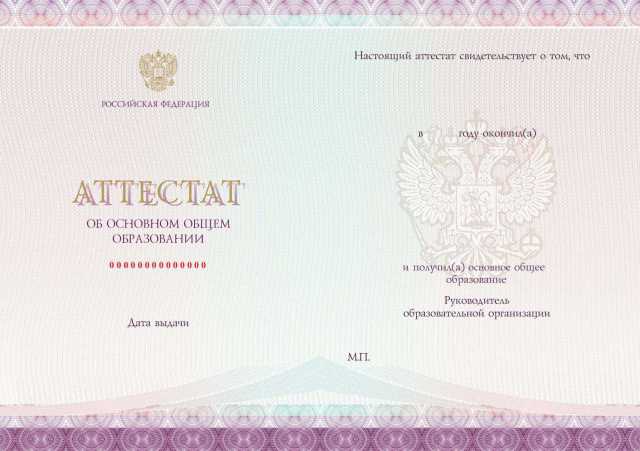 Аттестат с отличием об основном общем основного образовании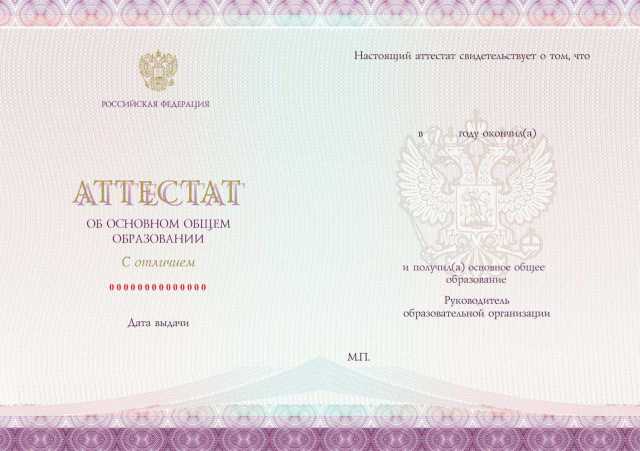 Приложение к аттестату об основном общем образовании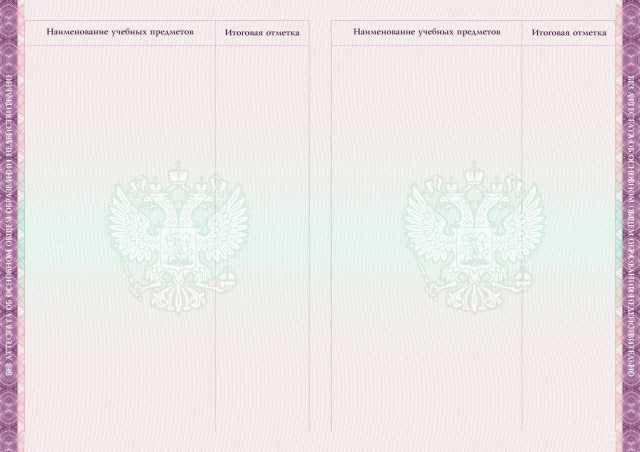 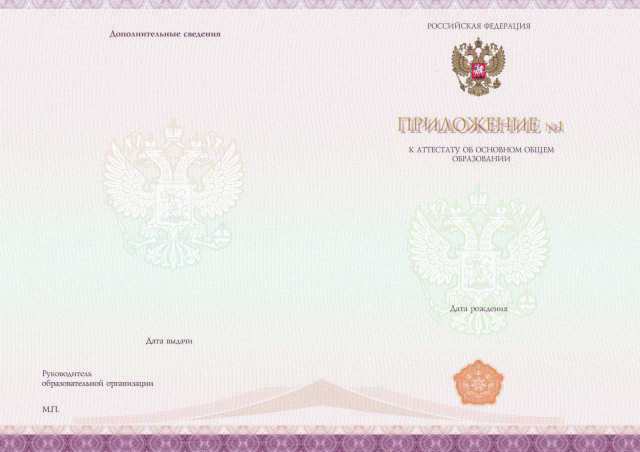 Диплом о среднем профессиональном образовании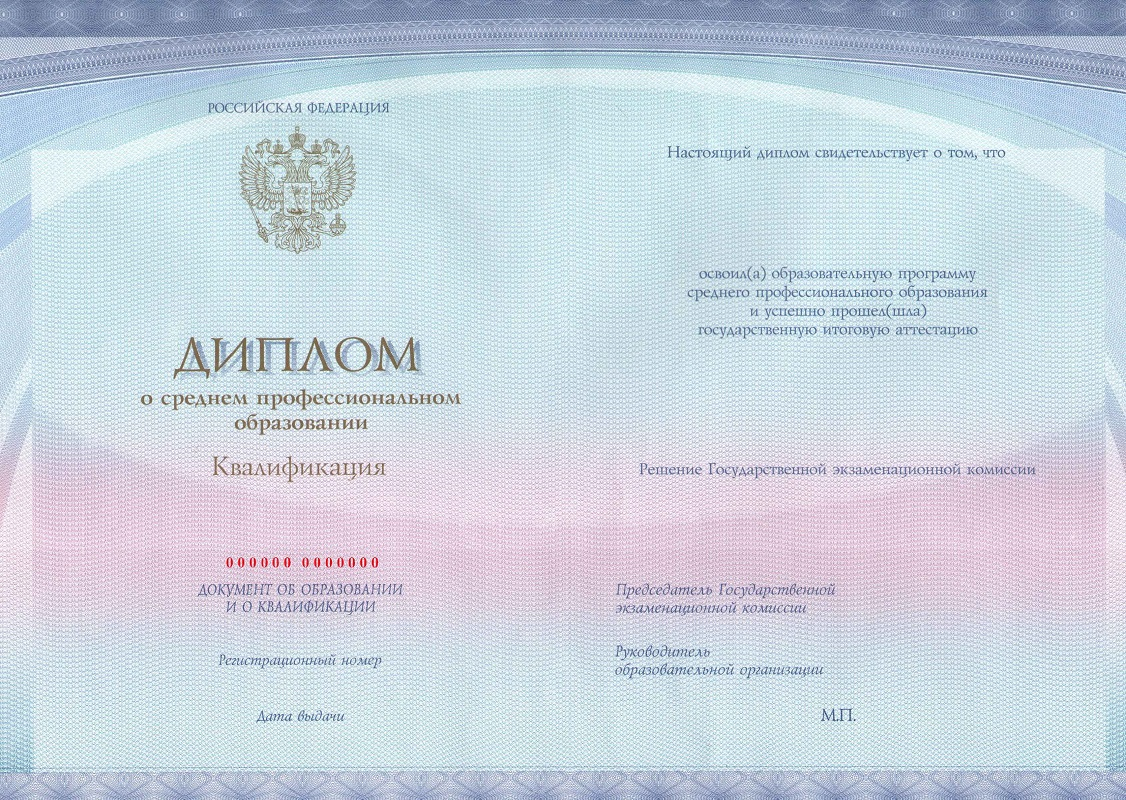 Приложение к диплому о среднем профессиональном образовании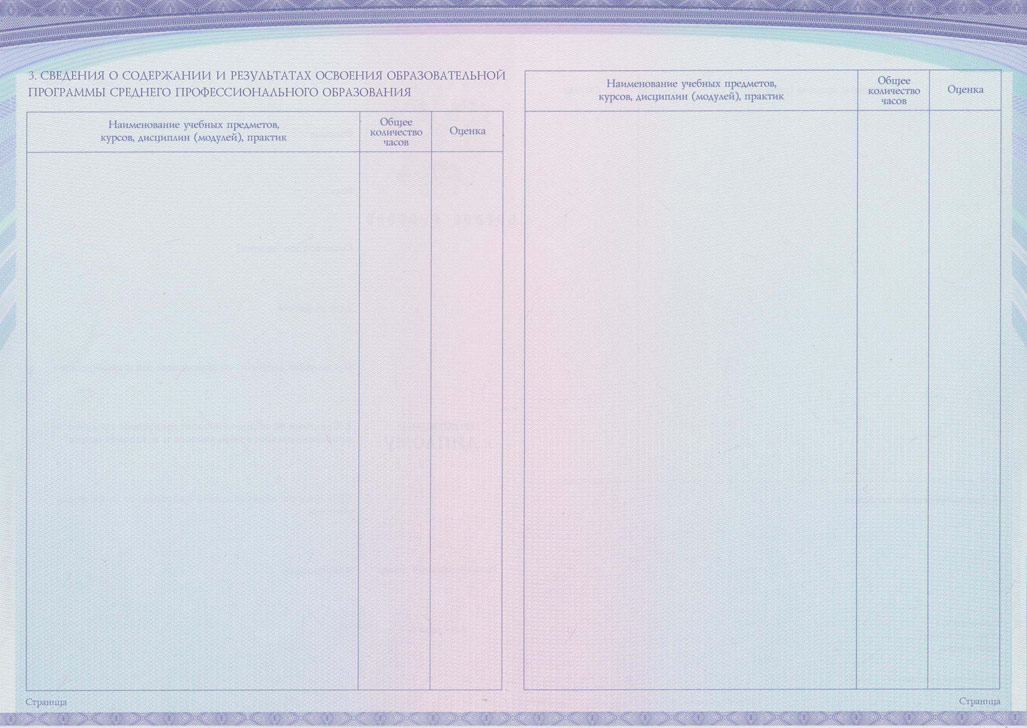 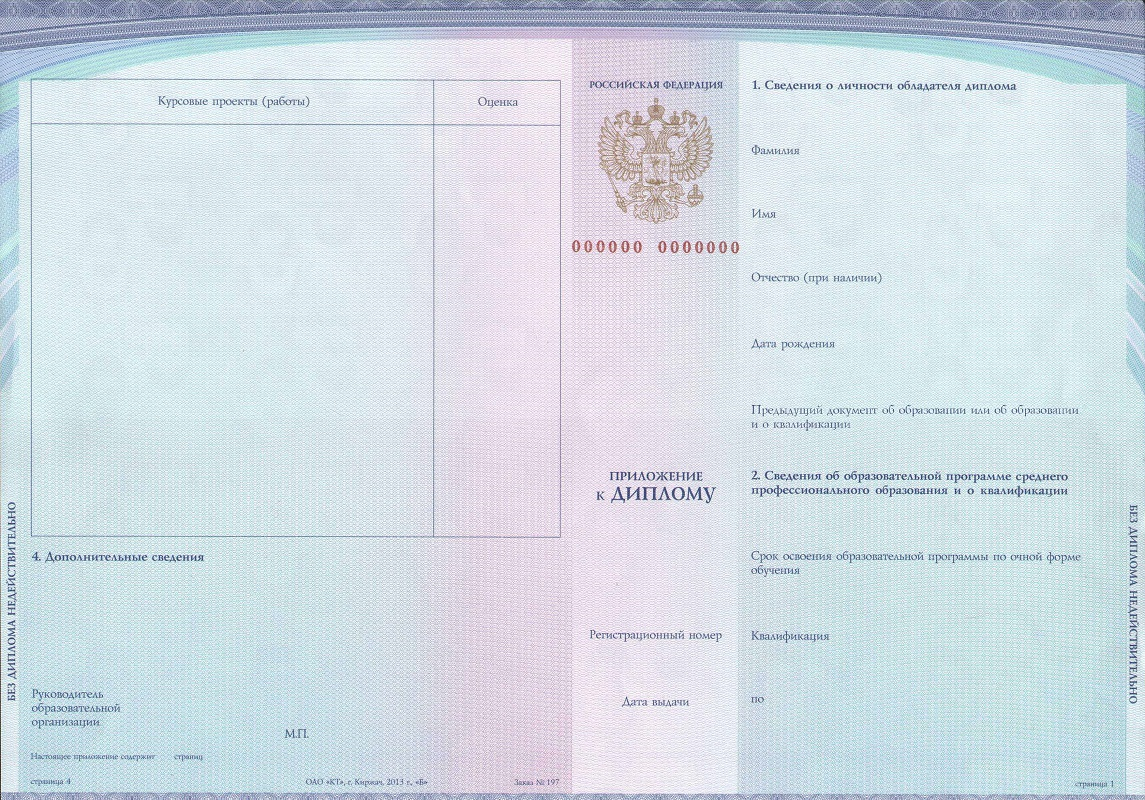 Образец документов об обучении по образовательным программам, по которым е предусмотрено проведение итоговой аттестацииСвидетельство о профессии рабочего, должности служащего 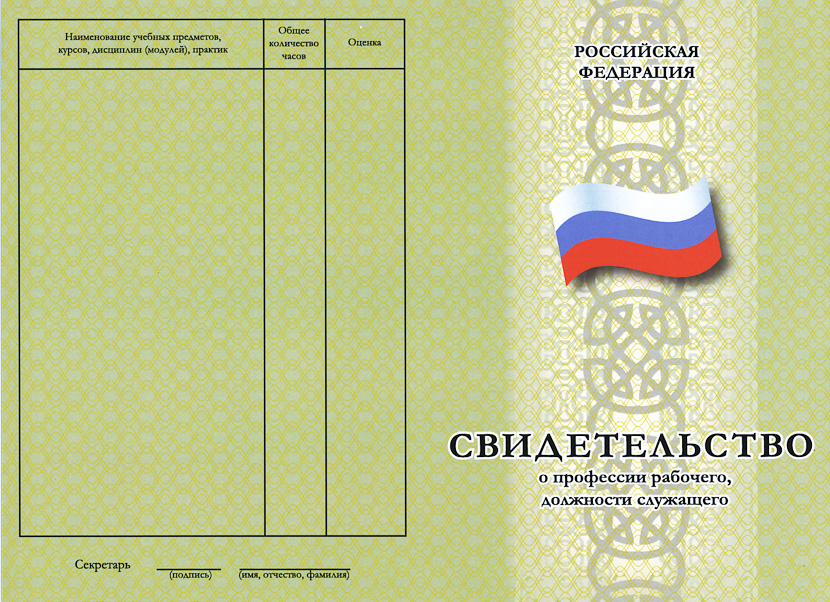 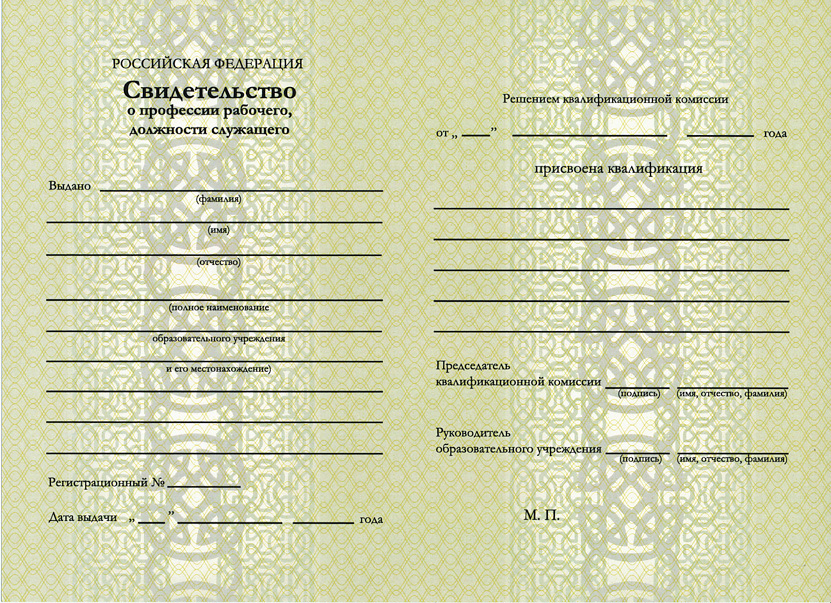 